Утверждено протоколомПрезидиума ФАС Россииот 30.11.2016 № 15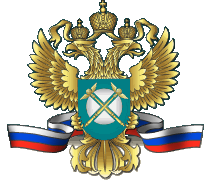 ФЕДЕРАЛЬНАЯ АНТИМОНОПОЛЬНАЯ СЛУЖБАРАЗЪЯСНЕНИЕ № 7ПРЕЗИДИУМА ФАС РОССИИ«ПОРЯДОК ПРИМЕНЕНИЯ ЗАКОНА О ЗАЩИТЕ КОНКУРЕНЦИИС УЧЕТОМ ПРАВИЛ ТЕХНОЛОГИЧЕСКОГО ПРИСОЕДИНЕНИЯ, ПРАВИЛ НЕДИСКРИМИНАЦИОННОГО ДОСТУПА, ПРАВИЛ ПОДКЛЮЧЕНИЯ И ЗАКОНОДАТЕЛЬСТВА О ТЕПЛОСНАБЖЕНИИ»Настоящие разъяснения определяют порядок применения Федерального закона от 26.07.2006 № 135-ФЗ «О защите конкуренции» (далее — Закон о защите конкуренции) с учетом Правил технологического присоединения, Правил недискриминационного доступа, Правил подключения и законодательства о теплоснабжении, критерии применения статей 9.21 и 14.31 Кодекса Российской Федерации об административных правонарушениях (далее — КоАП), а также основания выдачи представлений об устранении причин и условий, способствовавших совершению административного правонарушения.1. Состав административного правонарушения, ответственность за совершение которого предусмотрена статьей 9.21 КоАП.В соответствии со статьей 9.21 КоАП в редакции Федерального закона от 13.07.2015 № 250-ФЗ «О внесении изменений в Федеральный закон «О защите конкуренции» и отдельные законодательные акты Российской Федерации» (далее — Закон № 250-ФЗ) административным правонарушением является нарушение субъектом естественной монополии правил (порядка обеспечения) недискриминационного доступа или установленного порядка подключения (технологического присоединения) к магистральным нефтепроводам и (или) магистральным нефтепродуктопроводам, электрическим сетям, тепловым сетям, газораспределительным сетям или централизованным системам горячего водоснабжения, холодного водоснабжения и водоотведения, либо нарушение собственником или иным законным владельцем объекта электросетевого хозяйства правил недискриминационного доступа к услугам по передаче электрической энергии, либо препятствование собственником или иным законным владельцем водопроводных и (или) канализационных сетей транспортировке воды по их водопроводным сетям и (или) транспортировке сточных вод по их канализационным сетям.Субъективная сторона административного правонарушения, ответственность за совершение которого предусмотрена статьей 9.21 КоАП, состоит в наличии вины.В соответствии с пунктом 16.1 Постановления Пленума ВАС РФ от 02.06.2004 № 10 «О некоторых вопросах, возникших в судебной практике при рассмотрении дел об административных правонарушениях» следует учитывать, что понятие вины юридических лиц раскрывается в части 2 статьи 2.1 КоАП. При этом в отличие от физических лиц в отношении юридических лиц КоАП формы вины (статья 2.2 КоАП) не выделяет.Следовательно, и в тех случаях, когда в соответствующих статьях Особенной части КоАП возможность привлечения к административной ответственности за административное правонарушение ставится в зависимость от формы вины, в отношении юридических лиц требуется лишь установление того, что у соответствующего лица имелась возможность для соблюдения правил и норм, за нарушение которых предусмотрена административная ответственность, но им не были приняты все зависящие от него меры по их соблюдению (часть 2 статьи 2.1 КоАП). Обстоятельства, указанные в части 1 или части 2 статьи 2.2 КоАП, применительно к юридическим лицам установлению не подлежат.В отношении индивидуального предпринимателя как физического лица антимонопольным органом должна быть установлена форма вины (умысел или неосторожность).Объективная сторона рассматриваемого административного правонарушения дифференцируется в зависимости от субъектов его совершения.1) Субъектами административного правонарушения, ответственность за совершение которого предусмотрена статьей 9.21 КоАП, являются субъекты естественной монополии, осуществляющие свою деятельность в следующих сферах:-транспортировки нефти и нефтепродуктов по магистральным трубопроводам (нефтепроводам, нефтепродуктопроводам);- транспортировки газа по газопроводам;- оказания услуг по передаче электрической энергии;- оказания услуг по передаче тепловой энергии;- водоснабжения и водоотведения с использованием централизованных систем горячего водоснабжения, холодного водоснабжения, водоотведения.Объективную сторону административного правонарушения составляет нарушение указанными субъектами правил (порядка обеспечения) недискриминационного доступа или установленного порядка подключения (технологического присоединения) к магистральным нефтепроводам и (или) магистральным нефтепродуктопроводам, электрическим сетям, тепловым сетям, газораспределительным сетям или централизованным системам горячего водоснабжения, холодного водоснабжения и водоотведения.Недискриминационный доступ предусматривает обеспечение равных условий предоставления соответствующих услуг их потребителям независимо от их организационно-правовой формы и правовых отношений с лицом, оказывающим эти услуги.Подключение (технологическое присоединение) является совокупностью организационных и технических действий, дающих возможность потреблять соответствующий ресурс.В настоящее время утверждены и действуют следующие правила (порядки обеспечения) недискриминационного доступа и порядки подключения (технологического присоединения):Правила обеспечения недискриминационного доступа к услугам субъектов естественных монополий по транспортировке нефти (нефтепродуктов) по магистральным трубопроводам в Российской Федерации, утвержденные постановлением Правительства Российской Федерации от 29.03.2011 № 218;Правила подключения объектов нефтедобычи к магистральным нефтепроводам в Российской Федерации и учета субъектов предпринимательской деятельности, осуществляющих добычу нефти, утвержденные постановлением Правительства Российской Федерации от 17.02.2011 № 90;Правила подключения нефтеперерабатывающих заводов к магистральным нефтепроводам и (или) нефтепродуктопроводам и учета нефтеперерабатывающих заводов Российской Федерации, утвержденные постановлением Правительства Российской Федерации от 21.12.2009 № 1039;Правила недискриминационного доступа к услугам по передаче электрической энергии и оказания этих услуг, утвержденные постановлением Правительства Российской Федерации от 27.12.2004 № 861;Правила определения и предоставления технических условий подключения объекта капительного строительства к сетям инженерно-технического обеспечения, утвержденные постановлением Правительства Российской Федерации от 13.02.2006 № 83;Правила технологического присоединения энергопринимающих устройств потребителей электрической энергии, объектов по производству электрической энергии, а также объектов электросетевого хозяйства, принадлежащих сетевым организациям и иным лицам, к электрическим сетям, утвержденные постановлением Правительства Российской Федерации от 27.12.2004 № 861;Правила подключения (технологического присоединения) объектов капитального строительства к сетям газораспределения, утвержденные постановлением Правительства Российской Федерации от 30.12.2013 № 1314;Положение об обеспечении доступа организаций к местным газораспределительным сетям, утвержденное постановлением Правительства Российской Федерации от 24.11.1998 № 1370;Правила подключения к системам теплоснабжения, утвержденные постановлением Правительства Российской Федерации от 16.04.2012 № 307;Правила холодного водоснабжения и водоотведения, утвержденные постановлением Правительства Российской Федерации от 29.07.2013 № 644 в части, касающейся подключения объектов к централизованным системам водоснабжения и водоотведения, либо при препятствовании собственником или иным законным владельцем водопроводных и (или) канализационных сетей транспортировке воды по их водопроводным сетям и (или) транспортировке сточных вод по их канализационным сетям;Правила горячего водоснабжения, утвержденные постановлением Правительства Российской Федерации от 29.07.2013 № 642 в части, касающейся подключения объектов к централизованным системам горячего водоснабжения.2)  Субъектами административного правонарушения, ответственность за совершение которого предусмотрена статьей 9.21 КоАП, являются также любые собственники или иные законные владельцы объектов электросетевого хозяйства.Объективную сторону совершенного указанными субъектами административного правонарушения составляет нарушение правил недискриминационного доступа к услугам по передаче электрической энергии (например, препятствование перетоку энергии через их объекты).3) Субъектами административного правонарушения, ответственность за совершение которого предусмотрена статьей 9.21 КоАП, являются также собственники или иные законные владельцы водопроводных и (или) канализационных сетей.Объективную сторону совершенного указанными субъектами административного правонарушения составляет препятствование транспортировке воды по водопроводным сетям и (или) транспортировке сточных вод по канализационным сетям.Действия, образующие объективную сторону административного правонарушения, предусмотренного статьей 9.21 КоАП, при условии отсутствия утвержденных в установленном порядке правил (порядка обеспечения) недискриминационного доступа или установленного порядка подключения (технологического присоединения), за исключением действий собственников и иных законных владельцев водопроводных и (или) канализационных сетей по препятствованию транспортировке воды по водопроводным сетям и (или) транспортировке сточных вод по канализационным сетям,  не подпадают под объективную сторону административного правонарушения, предусмотренного статьей 9.21 КоАП и могут быть рассмотрены на предмет наличия признаков нарушения, предусмотренного статьей 10 Закона о защите конкуренции. 2. Специальный характер норм статьи 9.21 КоАП.Следует учитывать, что со вступлением Закона № 250-ФЗ в силу нормам статьи 9.21 КоАП был придан специальный по отношению к нормам статьи 14.31 КоАП характер.Указанный вывод следует из описания диспозиции частей 1 и 2 статьи 14.31 КоАП в действующей редакции, согласно которой административным правонарушением, ответственность за которое предусмотрена статьей 14.31 КоАП, является совершение занимающим доминирующее положение на товарном рынке хозяйствующим субъектом действий, признаваемых злоупотреблением доминирующим положением и недопустимых в соответствии с антимонопольным законодательством Российской Федерации, за исключением случаев, предусмотренных статьей 9.21 КоАП.Пленумы Верховного Суда Российской Федерации и Высшего Арбитражного Суда Российской Федерации в ряде своих постановлений указывают на необходимость при квалификации административных правонарушений учитывать приоритет специальных норм Особенной части КоАП перед ее общими нормами (например, пункт 18 постановления Пленума Верховного Суда Российской Федерации от 24.10.2006 № 18 «О некоторых вопросах, возникающих у судов при применении особенной части Кодекса Российской Федерации об административных правонарушениях»).Таким образом, если действия привлекаемого к ответственности лица отвечают признакам диспозиции статьи 9.21 КоАП, то дело об административном правонарушении надлежит возбуждать и рассматривать по статье 9.21 КоАП, а не по статье 14.31 КоАП.3. О применении статьи 9.21 КоАП при привлечении к административной ответственности владельцев электросетевого хозяйства за препятствование перетоку электрической энергии.Согласно статье 210 Гражданского кодекса Российской Федерации (далее — ГК РФ), собственник несет бремя содержания принадлежащего ему имущества, если иное не предусмотрено законом или договором.В соответствии с пунктом 6 Правил недискриминационного доступа к услугам по передаче электрической энергии и оказания этих услуг, утвержденных постановлением Правительства Российской Федерации от 27.12.2004 № 861, (далее — ПНД) собственники и иные законные владельцы объектов электросетевого хозяйства, через которые опосредованно присоединено к электрическим сетям сетевой организации энергопринимающее устройство потребителя, не вправе препятствовать перетоку через их объекты электрической энергии для такого потребителя и требовать за это оплату.В постановлении Президиума Высшего Арбитражного суда Российской Федерации от 20.11.2012 по делу № А50-5359/2011 (далее — постановление Президиума ВАС РФ) отмечено, что соблюдение запрета на препятствование перетоку становится обязанностью лица, владеющего объектами электросетевого хозяйства при определенных условиях, установленных ПНД.Вместе с тем, как указано в постановлении Президиума ВАС РФ, опосредованное присоединение, которое в силу положений ПНД обязывает не препятствовать перетоку электроэнергии, не исключает необходимость наличия технологического присоединения.Согласно абзацу 5 пункта 2 ПНД документами, свидетельствующими о технологическом присоединении, являются акт об осуществлении технологического присоединения, акт разграничения границ балансовой принадлежности сторон, акт разграничения эксплуатационной ответственности сторон. При этом в соответствии с пунктом 2 статьи 539 ГК РФ договор энергоснабжения заключается с абонентом при наличии у него отвечающего установленным техническим требованиям энергопринимающего устройства, присоединенного к сетям энергоснабжающей организации, и другого необходимого оборудования, а также при обеспечении учета потребления энергии.В соответствии с частью 1 статьи 9.21 КоАП нарушение правил (порядка обеспечения) недискриминационного доступа или установленного порядка подключения (технологического присоединения) к электрическим сетям, либо нарушение собственником или иным законным владельцем объекта электросетевого хозяйства правил недискриминационного доступа к услугам по передаче электрической энергии, влечет наложение административного штрафа на должностных лиц в размере от десяти тысяч до сорока тысяч рублей; на юридических лиц - от ста тысяч до пятисот тысяч рублей.Таким образом, в случае если собственник или иной законный владелец объектов электросетевого хозяйства препятствует перетоку электрической энергии через данные объекты электросетевого хозяйства на объекты (энергопринимающие устройства) третьих лиц, присоединенных в надлежащем порядке на основании договора об осуществлении технологического присоединения, заключенного с сетевой организацией и с согласия такого законного владельца, такие действия собственника или иного законного владельца объектов электросетевого хозяйства, должны быть рассмотрены на предмет нарушения пункта 6 ПНД. Ответственность за нарушения указанной нормы ПНД предусмотрена статьей 9.21 КоАП.4. Особенности применения статьи 9.21 КоАП.Антимонопольному органу необходимо учитывать следующее:1) Отличие в порядке исчисления срока давности привлечения к административной ответственности на основании статьей 9.21 и 14.31 КоАП.При привлечении к административной ответственности на основании статьи 9.21 КоАП надлежит руководствоваться общим правилом исчисления срока давности привлечения к административной ответственности.В данном случае согласно части 1 статьи 4.5 КоАП постановление по делу об административном правонарушении не может быть вынесено по истечении одного года со дня совершения административного правонарушения.Согласно части 2 статьи 4.5 КоАП при длящемся административном правонарушении сроки давности привлечения к административной ответственности начинают исчисляться со дня обнаружения административного правонарушения.Вместе с тем, необходимо иметь в виду, что пунктом 19 постановления Пленума Высшего Арбитражного Суда Российской Федерации от 27.01.2003 № 2 «О некоторых вопросах, связанных с введением в действие Кодекса Российской Федерации об административных правонарушениях» определено, что административные правонарушения, выражающиеся в невыполнении обязанности к конкретному сроку, не могут быть рассмотрены в качестве длящихся.В пункте 14 постановления Пленума Верховного Суда Российской Федерации от 24.03.2005 № 5 «О некоторых вопросах, возникающих у судов при применении Кодекса Российской Федерации об административных правонарушениях» также разъяснено, что невыполнение предусмотренной названными правовыми актами обязанности к установленному сроку свидетельствует о том, что административное правонарушение не является длящимся. Срок давности привлечения к административной ответственности за правонарушение, в отношении которого предусмотренная правовым актом обязанность не была выполнена к определенному сроку, начинает течь с момента наступления указанного срока.Следовательно, неосуществление, например, мероприятий технологического присоединения в 6-ти месячный срок, установленный пунктом 16 Правил технологического присоединения энергопринимающих устройств потребителей электрической энергии, объектов по производству электрической энергии, а также объектов электросетевого хозяйства, принадлежащих сетевым организациям и иным лицам, к электрическим сетям, утвержденных постановлением Правительства Российской Федерации от 27.12.2004 № 861, не является длящимся административным правонарушением. Срок давности такого правонарушения должен исчисляться с момента истечения срока, установленного для осуществления мероприятий по технологическому присоединению.2) Невозможность изменения квалификации совершенного деяния с административного правонарушения, ответственность за совершение которого установлена статьей 14.31 КоАП, на правонарушение, ответственность за которое предусмотрена статьей 9.21 КоАП, после вынесения определения о возбуждении дела об административном правонарушении.Постановление Пленума Верховного Суда Российской Федерации от 24.03.2005 № 5 «О некоторых вопросах, возникающих у судов при применении Кодекса Российской Федерации об административных правонарушениях» в пункте 20 закрепляет положение, согласно которому переквалификация действия (бездействия) лица, привлекаемого к административной ответственности, возможна, но только на другую статью (часть статьи) КоАП, предусматривающую состав правонарушения, имеющий единый родовой объект посягательства с первоначально квалифицированным составом правонарушения. При этом структура Особенной части КоАП предполагает группирование административных правонарушений по главам на основании критерия «родовой объект посягательства»: статья 9.21 КоАП включена в главу «административные правонарушения в промышленности, строительстве и энергетике», а статья 14.31 КоАП – в главу «административные правонарушения в области предпринимательской деятельности и деятельности саморегулируемых организаций». Соответственно, ввиду отсутствия единого родового объекта посягательства переквалификация поведения субъекта со статьи 14.31 КоАП и статью 9.21 КоАП невозможна.В таком случае дело об административном правонарушении (по статье 14.31 КоАП) подлежит прекращению на основании пункта 5 части 1 статьи 24.5 КоАП в связи с отменой закона, установившего административную ответственность. Если период с момента совершения административного правонарушения составляет менее одного года, то подлежит возбуждению дело об административном правонарушении, предусмотренном статьей 9.21 КоАП.5. Квалификация антимонопольным органом заявления о нарушении антимонопольного законодательства как заявления, содержащего данные, указывающие на наличие события административного правонарушения, предусмотренного статьей 9.21 КоАП.5.1. Относительно возбуждения дела о нарушении антимонопольного законодательства в соответствии с положениями главы 9 Закона о защите конкуренции при установлении факта нарушения Правил технологического присоединения, Правил недискриминационного доступа, Правил подключения необходимо иметь в виду следующее.В соответствии с частью 1.2 статьи 28.1 КоАП решение, принятое комиссией антимонопольного органа, которым установлен факт нарушения антимонопольного законодательства, является поводом для возбуждения дела об административном правонарушении, предусмотренном статьями 14.9, 14.31, 14.32, 14.33, 14.40 КоАП.Вместе с тем, решение комиссии антимонопольного органа не является поводом для возбуждения дела об административном правонарушении, предусмотренном статьей 9.21 КоАП. Поводы для возбуждения дела по указанной статье являются общими и указаны в части 1 статьи 28.1 КоАП.Необходимо иметь в виду, что согласно части 1 статьи 28.5 КоАП протокол об административном правонарушении составляется немедленно после выявления факта совершения административного правонарушения.Согласно части 3 статьи 28.5 КоАП в случае проведения административного расследования протокол об административном правонарушении составляется по окончании расследования в сроки, предусмотренные статьей 28.7 КоАП.Указанные положения означают, что в случае получения антимонопольным органом сообщений, заявлений, обращений о нарушении Правил технологического присоединения, Правил недискриминационного доступа, Правил подключения или самостоятельного выявления совершения административного правонарушения, ответственность за которое предусмотрена статьей 9.21 КоАП, антимонопольный орган обязан немедленно составить протокол или принять решение о возбуждении дела об административном правонарушении и проведении административного расследования.При этом согласно части 5 статьи 4.1 КоАП никто не может нести административную ответственность дважды за одно и то же административное правонарушение.Следовательно, возбуждение дела о нарушении антимонопольного законодательства в порядке, предусмотренном главой 9 Закона о защите конкуренции, а также выдача предупреждения в порядке, предусмотренном статьей 391 Закона о защите конкуренции, при выявлении факта нарушения Правил технологического присоединения, Правил недискриминационного доступа, Правил подключения, ответственность за которое предусмотрена статьей 9.21 КоАП, учитывая специальный характер статьи 9.21 КоАП, будут нарушать требования статей 4.1 и 28.5 КоАП.5.2. О рассмотрении жалоб в порядке статьи 18.1 Закона о защите конкуренции на акты и (или) действия (бездействие) органов власти, органа местного самоуправления либо иных осуществляющих функции указанных органов органа или организации, организации, участвующей в предоставлении государственных или муниципальных услуг, должностных лиц указанных органов или организаций при осуществлении в отношении юридических лиц и индивидуальных предпринимателей, являющихся субъектами градостроительных отношений, процедур.Законом № 250-ФЗ также внесены изменения в статью 18.1 Закона о защите конкуренции.ФАС России и ее территориальные органы рассматривают жалобы на нарушения, которые могли быть допущены при осуществлении процедур, включенных в исчерпывающие перечни в сферах строительства, утверждаемые в соответствии с Градостроительным кодексом Правительством Российской Федерации.Например, исчерпывающий перечень административных процедур в сфере жилищного строительства, утвержденный постановлением Правительства Российской Федерации от 30.07.2014 № 403, включает процедуру «Заключение договора о подключении (присоединении) к централизованным системам горячего водоснабжения» (№ 35).Порядок прохождения данной процедуры регулируется Федеральным законом от 07.12.2011 № 416-ФЗ «О водоснабжении и водоотведении» (статья 19, часть 1) и Правилами горячего водоснабжения, утвержденными постановлением Правительства Российской Федерации от 09.07.2013 № 642 (раздел II, подраздел 3).Для случая подключения (присоединения) объекта капитального строительства к централизованным системам горячего водоснабжения установлен перечень документов, которые заявитель обязан представить для проведения процедуры, определены сроки и исчерпывающий перечень оснований для отказа в заключении договора, а основания для отказа в принятии заявления не установлены. Документ, получаемый заявителем в результате проведения процедуры – договор о подключении (присоединении).Заявителями могут быть юридические лица и индивидуальные предприниматели, являющиеся субъектами градостроительных отношений.Так, в порядке статьи 18.1 Закона о защите конкуренции в ФАС России могут быть обжалованы действия (бездействие) организации, осуществляющей, например, горячее водоснабжение, выраженные в:незаконном отказе в приеме документов, заявлений;предъявлении к лицу, документам и информации требований, не установленных федеральными законами, иными нормативными правовыми актами Российской Федерации, нормативными правовыми актами субъектов Российской Федерации;нарушении установленных сроков осуществления процедуры;предъявлении требования осуществить процедуру, не включенную в исчерпывающий перечень процедур в соответствующей сфере строительства.При этом в указанных случаях виновные действия (бездействие) ресурсоснабжающих организаций должны быть квалифицированы как совершение административного правонарушения, ответственность за которое предусмотрена статьей 9.21 КоАП.5.3. При поступлении в антимонопольный орган заявления о нарушении антимонопольного законодательства, подготовленного в соответствии со статьей 44 Закона о защите конкуренции, но содержащего данные, указывающие на наличие события административного правонарушения, ответственность за совершение которого предусмотрена статьей 9.21 КоАП, данное обращение подлежит квалификации в соответствии с пунктом 3 части 1 статьи 28.1 КоАП как заявление, содержащее данные, указывающие на наличие события административного правонарушения. При поступлении в антимонопольный орган заявления, подлежащего рассмотрению в порядке, установленном статьей 18.1 Закона о защите конкуренции, но содержащего данные, указывающие на наличие события административного правонарушения, ответственность за совершение которого предусмотрена статьей 9.21 КоАП, данное обращение подлежит рассмотрению как жалоба в порядке статьи 18.1 Закона о защите конкуренции, а также как заявление, содержащее данные, указывающие на наличие события административного правонарушения.Кроме того, отказ от заключения договора по иным основаниям в данном порядке не обжалуется и должен быть рассмотрен только на предмет наличия нарушения, предусмотренного статьей 9.21 КоАП в порядке административного производства.6. Правовой статус потерпевшего от административного правонарушения, предусмотренного статьей 9.21 КоАП.При возбуждении дела об административном правонарушении необходимо учитывать, что в случае, если из поданного в антимонопольный орган заявления, содержащего данные, указывающие на наличие события административного правонарушения, ответственность за совершение которого предусмотрена статьей 9.21 КоАП, и из приложенных к нему документов усматривается факт причинения физического, имущественного или морального вреда заявителю, то такое лицо в рамках возбужденного административного дела должно быть признано потерпевшим.В соответствии со статьей 25.2 КоАП потерпевшим является физическое лицо или юридическое лицо, которым административным правонарушением причинен физический, имущественный или моральный вред. Потерпевший вправе знакомиться со всеми материалами дела об административном правонарушении, давать объяснения, представлять доказательства, заявлять ходатайства и отводы, пользоваться юридической помощью представителя, обжаловать постановление по данному делу, пользоваться иными процессуальными правами в соответствии с КоАП. Дело об административном правонарушении рассматривается с участием потерпевшего. В его отсутствие дело может быть рассмотрено лишь в случаях, если имеются данные о надлежащем извещении потерпевшего о месте и времени рассмотрения дела и если от потерпевшего не поступило ходатайство об отложении рассмотрения дела либо если такое ходатайство оставлено без удовлетворения.Согласно части 2 статьи 28.2 КоАП при составлении протокола об административном правонарушении указываются фамилия, имя, отчество, адрес места жительства потерпевшего. В соответствии с частью 6 статьи 28.2 КоАП потерпевшему вручается под расписку копия протокола об административном правонарушении; согласно части 3.1 статьи 28.7 КоАП копия определения о возбуждении дела об административном правонарушении и проведении административного расследования в течение суток вручается под расписку либо высылается физическому лицу или законному представителю юридического лица, в отношении которых оно вынесено, а также потерпевшему.При рассмотрении дела об административном правонарушении, возбужденного по статье 9.21 КоАП, должностное лицо должно сообщить потерпевшему следующие обстоятельства:- если объективная сторона административного правонарушения выражается в действии (к примеру, направлен отказ от заключения договора, отказ в выдаче технических условий) и при этом у потерпевшего на дату вынесения постановления о назначении административного наказания сохраняется необходимость в получении услуги, то потерпевший вправе повторно обратиться с подготовленным в соответствии с нормативно установленными требованиями заявлением, к которому приложены необходимые документы, к лицу, обязанному предоставить соответствующую услугу (технологическое присоединение).При этом вопрос о порядке представления документов, которые необходимо приложить к заявлению, требует разъяснения заявителю. В частности, при повторном обращении заявитель вправе сослаться на документы, уже имеющиеся у лица, обязанного предоставить соответствующую услугу (технологическое присоединение), в случае, если указанные документы не были возвращены. Если в нормативно установленные сроки указанное требование потерпевшего не будет исполнено соответствующим лицом, что может выражаться как в действии, так и в бездействии, то потерпевший вправе подать в антимонопольный орган заявление, содержащее данные, указывающие на наличие нового события административного правонарушения.В случае, если соответствующее поведение лица осуществлено в течение установленного статьей 4.6 КоАП срока, то такой субъект подлежит привлечению к административной ответственности на основании части 2 статьи 9.21 КоАП.- если объективная сторона административного правонарушения выражается в бездействии (такое правонарушение длящимся не является) и при этом у потерпевшего на дату вынесения постановления о назначении административного наказания сохраняется необходимость в получении услуги, то потерпевший вправе обратиться в суд с требованием о понуждении такого лица к совершению действий, соответствующих законодательству Российской Федерации.